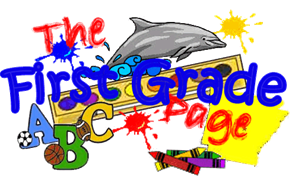 February 28, 2020 Well, this certainly was a short week of school!  After a long winter break, I feel like we barely spent time together! The time we did have, though, was time well spent. This Week in First Grade…Language Arts- This week we focused on visualizing. We also worked on different ways of spelling the long i sound (y, igh, I, ie).  In grammar we worked with the verbs see and saw.Math- We began our new unit on counting money. This is proving to be challenging for some of them. Please practice counting money at home with them whenever the opportunity presents itself. Many students have trouble remembering what each coin is worth. So far we have learned the value of pennies, nickels, dimes, and quarters.  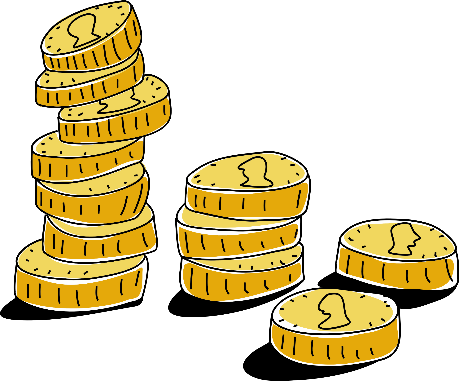 UPCOMING EVENTS:Our Upcoming Week…Monday	Surprise reader: Patti Perliln (830)Wednesday	Surprise reader: Grayson’s Gma 240)Thursday	Surprise reader: Bridgette’s Gma (240)		Spero GolfLooking Ahead…March		Reading Month! (please sign up to 		be a surprise reader in our class!)March 20	End of 3rd QuarterMarch 20-21	Mary Poppins PlaySave the dates!Next Week’s Homework:Monday- Lead Me Home Tuesday- Up, Up and AwayWednesday-Walking the DogsThursday- Practice Spelling Test Friday- No Homework (Enjoy the Weekend!)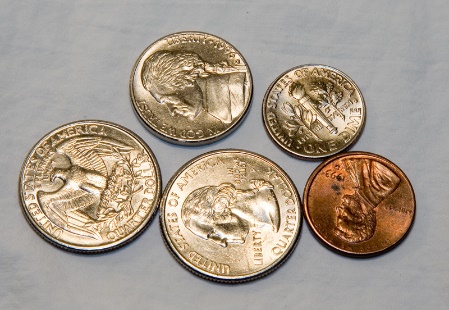 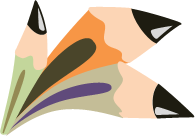 Here’s What We’re                   Doing Next Week!Language Arts: visualizing, see/saw adverbs that tell when, long e (ey, y)Math: money and time (hour, half hour)Religion: we serve othersWriting: opinion writingScience: muscles and jointsSocial Studies: economics/goods and servicesNEXT WEEK’S SPELLINGI was unable to print next week’s spelling list. Please use the words to the right to practice spelling with your children.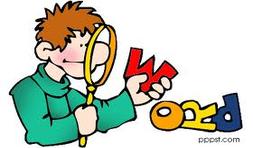 Weekly Specials:Monday-GymTuesday-ArtWednesday-Music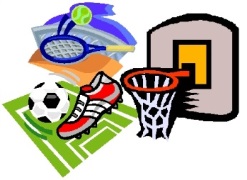 Thursday-Library & TechnologyFriday-Spanish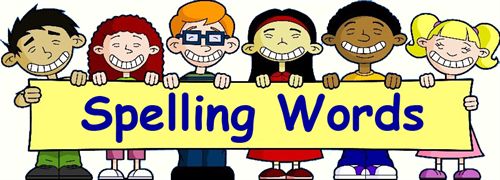 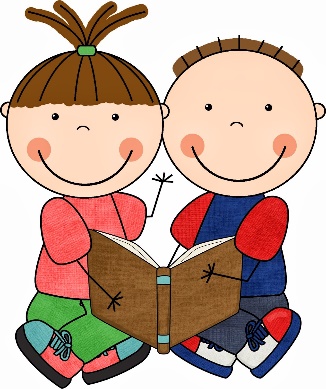 